Year 6 Summer Work- Who Am I ProjectWe are all made in the image and likeness of God, each and every one of us has been uniquely created with our own gifts and talents.Your summer work project is to create a logo that represents you and write a small piece that explains/describes your logo.Remember to write your name on your project.All projects will be read by the key Stage 3 RE department and the top projects will be awarded a prize.Please email your completed project to y6swwhoami@st-annes.enfield.sch.uk 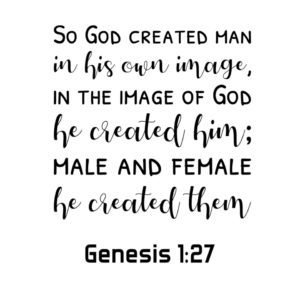 